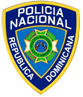 DIRECCIÓN CENTRAL DESARROLLO HUMANO “TODO POR LA PATRIA”"Año del Desarrollo Agroforestal”ACCIONES A IMPLEMENTAR PARA MEJORAR EL CLIMA ORGANIZACIONAL DE LA POLICÍA NACIONAL, DE ACUERDO A LOS RESULTADOS DE LA ENCUESTA REALIZADA EN EL AÑO 2016.Reconocimiento laboral Dar a conocer los sistemas de compensación y beneficios que posee la institución.    Capacitación especializada y desarrollo Promover y fomentar la cultura de la profesionalización en la institución.  Mejora y cambio Divulgar acciones  de mejora del clima organizacional, basados en la participación de los agentes policiales.Calidad  y orientación al usuario  Promover la captura de  sugerencias y expectativas  de los usuarios de nuestros servicios para analizarlas y gestionarlas. Equidad y géneroRealizar levantamiento de las vías de acceso, para las personas con discapacidad, a nuestras instalaciones. Calidad de vida laboral Realizar diagnostico sobre la prevención de enfermedades profesionales y riesgos laborales en la policía nacional.Balance trabajo familia  Gestionar la Implementación del reglamento de aplicación de la ley 590-16, sobre estándares de horarios, turnos y jornada laboral de servicio de los agentes policiales, política y estándar de vacaciones, entre otros aspectos.